LITERACIES FOR ALL SUMMER INSTITUTE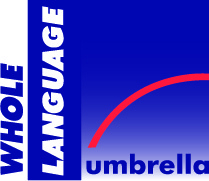 2017 CALL FOR PRE-CONFERENCE PROGRAM PROPOSALSGlobal Literacies, Global Conversations: Celebrating Our ConnectionsTucson, Arizona, July 20-22, 2017The pre-conference session is a five-hour intensive workshop on Thursday afternoon responding to the WLU goals of teacher support and development, advocacy, and/or political action. Opportunities for participant dialogue and small-group interaction should be provided. The Literacies for All Summer Institute is a peer reviewed conference.Submission Deadline:  January 31, 2017------------------------------------------------------------------------------------------------------------------------------------------Coordinator Name:  _______________________________________________________________Address: ________________________________________________________________________Phone / Email:  ___________________________________________________________________Pre-Conference Title: ______________________________________________________________1.  Please give a broad proposal of intent (100 word limit):2.  List the names and affiliations of potential presenters/ workshop leaders: 3.  List the specific aims and purposes of the preconference (50 word limit):4.  Describe the structures and process (workshops, readings, etc.):5.  Time line of organizational benchmarks: 6.  Describe the organizational team with responsibilities for each member: 7.   Please list ancillary/personal/financial support from NCTE, WLU, CELT or other organizations:Email Proposal Form To:    wlu@ncte.orgSend Proposal Form To:  WLU 2017 Literacies for All Summer Institute1111 West Kenyon Road, Urbana, IL 61801-1096For more information, visit the WLU website at  www.ncte.org/wlu/institute